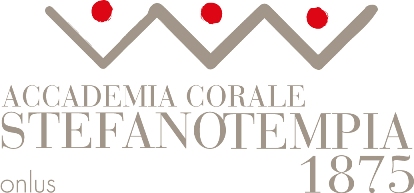 L’Accademia Stefano Tempia presenta un’originale “Maratona coraleMaratona corale I sabato 6 febbraio ore 18 Maratona corale II sabato 6 febbraio ore 21,Tempio Valdese di Torino (corso Vittorio Emanuele II, 23)È un appuntamento imperdibile quello che l’ Accademia Corale Stefano Tempia ha in programma nella giornata di sabato 6 febbraio, presso il Tempio Valdese di Torino. Alle ore 18 avrà inizio una “Maratona corale” in due tempi, intervallata da una degustazione a cura di due “Maestri del Gusto” che riprenderà alle ore 21 con un repertorio sempre più intrigante e vedrà protagonisti il Coro femminile La Rose, diretto da Jose Borgo e il Coro maschile Coenobium Vocale, diretto da Maria Dal Bianco. I due cori, entrambi originari di Piovene (VI), si sono affermati partecipando ad importanti concorsi sul territorio nazionale e internazionale, ottenendo numerosi premi e riconoscimenti, anche grazie alla bravura e all’esperienza della rispettive direttrici. Nella prima parte della serata i due cori si esibiranno separatamente contrapponendo così un repertorio antico per il coro maschile, che ripercorrerà i canti sacri dall’Antiphona ad introitum, Gaudeamus della festa di Sant’Agata, passando per il repertorio classico della polifonia rinascimentale e culminando con il brano mariano di Franz Biebl, celebre per la sua linearità e semplicità formale. Al contrario, il coro femminile si cimenterà invece in un repertorio più moderno che darà spazio anche al suggestivo Drai Brauen di Giovanni Bonato, rendendo omaggio alle origini venete dei due cori attraverso  l’antica lingua cimbra (idioma di origine germanica diffuso in alcune zone del Veneto e del Trentino). Il secondo tempo vedrà invece i due cori uniti attraverso un immaginario viaggio musicale nel Novecento che andrà a toccare vari paesi europei, dalla Francia con Gabriel Fauré fino al nord Europa con gli artisti norvegesi Edvard Grieg e Troud Kverno, passando per l’Ungheria con Liszt fino alla Russia con la sofisticata dolcezza di Rachmaniov, senza però dimenticare l’ampio spazio riservato ad alcuni artisti  contemporanei italiani come Luigi Molfino o Giovanni Bonato. Tra i due concerti, sarà inolte possibile partecipare alla degustazione guidata da Virgilio Pasta e L’Marghè di Chieri, Maestri del Gusto di lunga tradizione, che delizieranno gratuitamente il pubblico con l’assaggio di piatti di prima qualità, accompagnati da una  raffinata selezione di vini.Biglietti. Intero euro 12, Ridotto euro 10, Giovani euro 5.   INFO BIGLIETTERIA: Per ogni informazione e per l’acquisto dei biglietti è possibile rivolgersi (dal lunedì al venerdì dalle 9.30 alle 14.30) all’Accademia Corale Stefano Tempia in via Giolitti 21/A 10123 Torino, Tel. 0115539358 Fax 0115539330, e-mail biglietteria@stefanotempia.it. I biglietti sono acquistabili anche on-line. Nel giorno del concerto sarà possibile acquistare il biglietto presso il Tempio Valdese a partire dalle ore 17.30. INFO STAMPA: Paola Sireci, Ufficio stampa Accademia Corale Stefano Tempia, Via Giolitti 21/A - 10123 Torino Tel. 0115539358 ufficiostampa@stefanotempia.it, www.stefanotempia.it.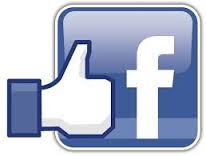 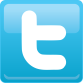 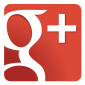 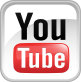 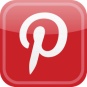 